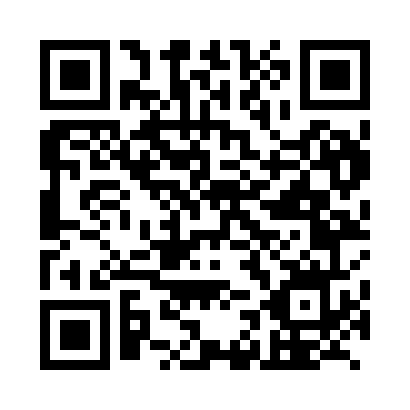 Prayer times for Tianjin, ChinaMon 1 Apr 2024 - Tue 30 Apr 2024High Latitude Method: Angle Based RulePrayer Calculation Method: Muslim World LeagueAsar Calculation Method: ShafiPrayer times provided by https://www.salahtimes.comDateDayFajrSunriseDhuhrAsrMaghribIsha1Mon4:245:5612:153:506:358:012Tue4:235:5412:153:506:368:023Wed4:215:5312:143:506:378:034Thu4:195:5112:143:516:388:055Fri4:175:5012:143:516:398:066Sat4:155:4812:143:516:408:077Sun4:145:4612:133:526:418:088Mon4:125:4512:133:526:428:099Tue4:105:4312:133:526:438:1110Wed4:085:4212:123:526:448:1211Thu4:065:4012:123:536:458:1312Fri4:055:3912:123:536:468:1413Sat4:035:3712:123:536:478:1614Sun4:015:3612:113:546:488:1715Mon3:595:3412:113:546:498:1816Tue3:575:3312:113:546:508:1917Wed3:565:3212:113:546:508:2118Thu3:545:3012:113:556:518:2219Fri3:525:2912:103:556:528:2320Sat3:505:2712:103:556:538:2521Sun3:495:2612:103:556:548:2622Mon3:475:2512:103:566:558:2723Tue3:455:2312:103:566:568:2924Wed3:435:2212:093:566:578:3025Thu3:425:2112:093:566:588:3126Fri3:405:1912:093:566:598:3327Sat3:385:1812:093:577:008:3428Sun3:375:1712:093:577:018:3529Mon3:355:1512:093:577:028:3730Tue3:335:1412:083:577:038:38